          Tu  -  TERZA UNIVERSITÀ -  2023/24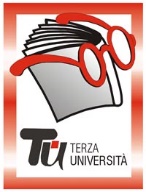                                                                Bergamo – TERZA FASE.Calendario  Modulo  n°69IL BICCHIERE MEZZO PIENO: COME IMPARARE AD ESSERE POSITIVI (NUOVO)  DocenteGiovanna Ramona VespasianoGiornoMercoledì Orario15.00-17.15PeriodoDal 13 marzo al 22 maggio 2024 (10 incontri - € 40,00)SedeMutuo SoccorsoArgomentoPSICOLOGIA (max 60)PresentazioneAvere un atteggiamento ottimista, vedere il cosiddetto ‘bicchiere mezzo pieno’ e sorridere sono azioni di vita che possono influire in modo benefico sulla nostra quotidianità. Vivere il momento, lasciarsi andare alle emozioni e uscire dal guscio significa assaporare la vita in modo completamente diverso, con trasporto e sentimento. Questo corso propone di scoprire cosa significa ‘pensare positivo’ e vuole indicare dei passi, piccoli cambiamenti per migliorare la propria esistenzaTutor113.03.2024Presentazione del corso220.03.2024Che cos’è il pensiero positivo e perché funziona327.03.2024Come funziona il cervello e come i pensieri influenzano la vita403.04.2024Le conseguenze del pensiero negativo sul piano fisico, psicologico e sociale510.04.2024Sei ottimista o pessimista? Come può incidere sulla propria esistenza?617.04.2024Come stimolare il pensiero positivo nel modo più corretto724.04.2024Le regole d’oro della felicità808.05.2024Allenare e potenziare il pensiero positivo915.05.2024I passi fondamentali per essere e rimanere pensatori positivi1022.05.2024Conclusioni